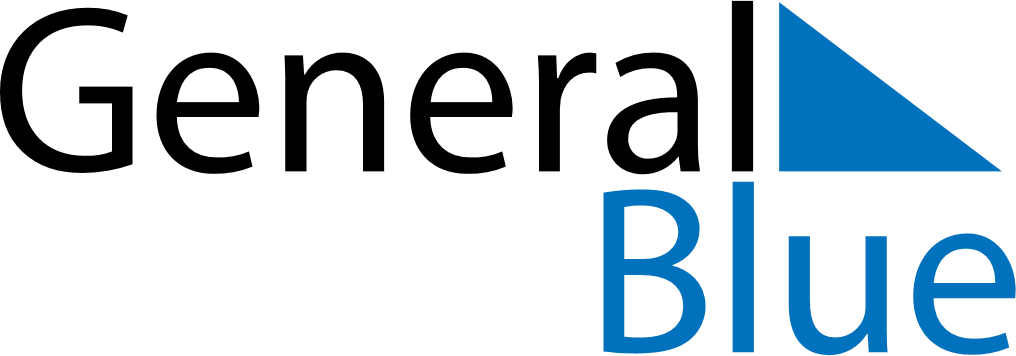 March 2024March 2024March 2024March 2024March 2024March 2024March 2024Nova Vcelnice, Jihocesky kraj, CzechiaNova Vcelnice, Jihocesky kraj, CzechiaNova Vcelnice, Jihocesky kraj, CzechiaNova Vcelnice, Jihocesky kraj, CzechiaNova Vcelnice, Jihocesky kraj, CzechiaNova Vcelnice, Jihocesky kraj, CzechiaNova Vcelnice, Jihocesky kraj, CzechiaSundayMondayMondayTuesdayWednesdayThursdayFridaySaturday12Sunrise: 6:41 AMSunset: 5:42 PMDaylight: 11 hours and 0 minutes.Sunrise: 6:39 AMSunset: 5:43 PMDaylight: 11 hours and 3 minutes.34456789Sunrise: 6:37 AMSunset: 5:45 PMDaylight: 11 hours and 7 minutes.Sunrise: 6:35 AMSunset: 5:46 PMDaylight: 11 hours and 11 minutes.Sunrise: 6:35 AMSunset: 5:46 PMDaylight: 11 hours and 11 minutes.Sunrise: 6:33 AMSunset: 5:48 PMDaylight: 11 hours and 14 minutes.Sunrise: 6:31 AMSunset: 5:50 PMDaylight: 11 hours and 18 minutes.Sunrise: 6:29 AMSunset: 5:51 PMDaylight: 11 hours and 22 minutes.Sunrise: 6:27 AMSunset: 5:53 PMDaylight: 11 hours and 25 minutes.Sunrise: 6:25 AMSunset: 5:54 PMDaylight: 11 hours and 29 minutes.1011111213141516Sunrise: 6:23 AMSunset: 5:56 PMDaylight: 11 hours and 33 minutes.Sunrise: 6:21 AMSunset: 5:58 PMDaylight: 11 hours and 36 minutes.Sunrise: 6:21 AMSunset: 5:58 PMDaylight: 11 hours and 36 minutes.Sunrise: 6:19 AMSunset: 5:59 PMDaylight: 11 hours and 40 minutes.Sunrise: 6:17 AMSunset: 6:01 PMDaylight: 11 hours and 44 minutes.Sunrise: 6:15 AMSunset: 6:02 PMDaylight: 11 hours and 47 minutes.Sunrise: 6:12 AMSunset: 6:04 PMDaylight: 11 hours and 51 minutes.Sunrise: 6:10 AMSunset: 6:05 PMDaylight: 11 hours and 55 minutes.1718181920212223Sunrise: 6:08 AMSunset: 6:07 PMDaylight: 11 hours and 58 minutes.Sunrise: 6:06 AMSunset: 6:08 PMDaylight: 12 hours and 2 minutes.Sunrise: 6:06 AMSunset: 6:08 PMDaylight: 12 hours and 2 minutes.Sunrise: 6:04 AMSunset: 6:10 PMDaylight: 12 hours and 6 minutes.Sunrise: 6:02 AMSunset: 6:12 PMDaylight: 12 hours and 9 minutes.Sunrise: 6:00 AMSunset: 6:13 PMDaylight: 12 hours and 13 minutes.Sunrise: 5:58 AMSunset: 6:15 PMDaylight: 12 hours and 17 minutes.Sunrise: 5:55 AMSunset: 6:16 PMDaylight: 12 hours and 20 minutes.2425252627282930Sunrise: 5:53 AMSunset: 6:18 PMDaylight: 12 hours and 24 minutes.Sunrise: 5:51 AMSunset: 6:19 PMDaylight: 12 hours and 28 minutes.Sunrise: 5:51 AMSunset: 6:19 PMDaylight: 12 hours and 28 minutes.Sunrise: 5:49 AMSunset: 6:21 PMDaylight: 12 hours and 31 minutes.Sunrise: 5:47 AMSunset: 6:22 PMDaylight: 12 hours and 35 minutes.Sunrise: 5:45 AMSunset: 6:24 PMDaylight: 12 hours and 39 minutes.Sunrise: 5:43 AMSunset: 6:25 PMDaylight: 12 hours and 42 minutes.Sunrise: 5:40 AMSunset: 6:27 PMDaylight: 12 hours and 46 minutes.31Sunrise: 6:38 AMSunset: 7:28 PMDaylight: 12 hours and 49 minutes.